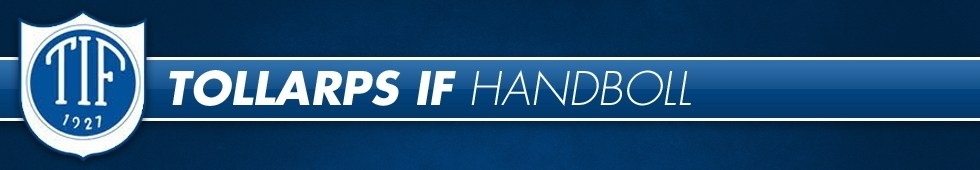 ”Att-tänka-på” för angående värdskap vid hemma-sammandrag i Tollarps IFHalltider och domareOrdnat av klubben – behöver inte bokas av tränarna; kan dock vara bra att stämma av med Ricky. Domarkvitton läggs i kassörens låda i glasburen. Nycklar och taggarNycklar till städrummet i stora nyckelknippanGästande lag och matcherInformation om speltid och lag på http://www.svenskhandboll.se/SkanesHandbollforbund/  Vid behov ändras spelschema, t ex om något lag lämnar återbud eller vill ha med fler lag (efter ök). I de fall som inte matchtider är satta är det tacksamt om hemmalaget spelar första och sista matcherna, eftersom vi inte har någon resväg, och dessutom finns på plats.
Matchvärdar ska finnas vid matcher som tar emot gästande lag och visar omklädningsrum, etc. SpelplanerDet spelas på två planer, mellan planerna ställs bänkar till lagen upp. Planerna heter A och B. Fördelning av spelplan sköts av värdlaget.  Kiosk och grillDet finns en kioskgrupp, som ansvarar för alla inköp till kiosken, och som ser till att det finns ett sortiment inför alla matcher.  Dock ska kioskens bemanning under matchdagen skötas av laget (Se föräldraengagemang). Vid stängning av kiosk ska kassan räknas, rutin för redovisning finns i pärm som står i kiosken.Grillen behöver inte vara tänd kl 09, såklart, om matcherna börjar då, utan det räcker med att de första korvarna är klara vid 11-snåret, eller strax före! (Detaljinfo grill: För att inte behöva hantera betalning och pengar på mer än ett ställe, så betalas korvarna i kiosken, man får ett bröd och går ut och hämtar sin nygrillade korv…)OmklädningsrumDet finns 5 omklädningsrum i sporthallen, 2 i entréplan och 3 i källarplan.  Det kan vara en fördel att fördela dem till gästande lag, så det inte blir så rörigt.FöräldraengagemangVid sammandrag behöver lagets föräldrar hjälpas åt med att bemanna kiosk, grill, sekretariat samt att städa upp och skapa god ”Tollarpsstämning”. Fördelningen av detta arbete kan naturligtvis göras av tränarna, eller kanske ännu hellre av föräldrarna själva. En enkel rutin är att se till att fördela barnens namn så jämnt som möjligt bland uppgifterna – naturligtvis en fördel efter ”eget val” vad gäller tid och plats. Sammandrag är ett bra tillfälle att skapa sammanhållning även bland föräldrar! Det kan vara lagom att vara personer i kiosken och 2 vid grillen. Efter avslutat sammandrag ställs saker tillbaka på sina platser, och läktaren sopas av. (Städsaker finns i städrummet bredvid kiosken). 